
Рецепт соленого теста
Рецепт, для тех кто не знает и хотел бы попробовать:Мука – 2 стакана.Соль – 1 стакан.Вода – 125 гр. (это приблизительно – зависит от муки).Подсолнечное масло – 1 ст. л.Пищевые красители или гуашь.Замешиваем тесто. Краску можно добавить прямо в тесто, а можно потом покрасить готовое изделие. Лепим, а потом сушим в духовом шкафу при температуре 80 градусов час, а может и дольше – зависит от толщины изделия. Сушить можно и на батарее.Если осталось тесто – кладем его в кулек и в холодильник.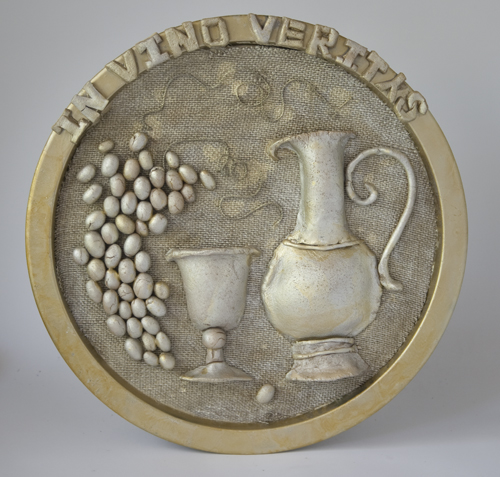 Источник http://barva.org.ua/натюрморт-из-соленого-теста/